प्रधानमन्त्री कृषि आधुनिकिकरण परियोजना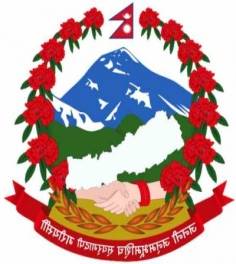 परियोजना कार्यान्वयन इकाई (धान सुपरजोन), कपिलवस्तुबृहत व्यवसायिक कृषि उत्पादन तथा औद्योगिक केन्द्र (धान सुपरजोन) मा आवद्दताका लागिइच्छा पत्र आव्हान सम्वन्धि सूचना         सूचना प्रकाशन मिति: २०७६/०४/२१प्रधानमन्त्री कृषि आधुनिकीकरण परियोजना अन्तरगत बृहत व्यवसायिक कृषि उत्पादन तथा औद्योगिक केन्द्र (धान सुपरजोन) विकास कार्यक्रम बाणगंगा, बुद्धभुमी र कपिलवस्तु नगरपालिकाका विभिन्न वडाहरुमा संचालन भइरहेको छ । यसै सन्दर्भमा, परियोजना कार्यान्वयन इकाइ धान सुपरजोनले चालु आ.व. २०७६/०७७ का लागि गत बर्ष कारणवश छुट भएका क्रियाशिल कृषक समूह/ कृषि सहकारी/ कृषि उद्यमीहरूको धान सुपरजोनमा आवद्दताका लागि परियोजना कार्यान्वयन इकाई ( धान सुपरजोन ) कपिलवस्तु बाट निर्धारित ढांचाको आवेदनसाथ आवश्यक कागजातहरु सहित सुचना प्रकाशन भएको मितिले १५ दिन भित्र परियोजनाको कार्यालय ४ नं जीतपुरमा आवेदन पेश गर्नुहुन अनुरोध छ ।आवेदनका साथ संग्लग्न गर्नुपर्ने कागजातहरुकृषक समूह/सहकारी/कम्पनी/कृषि उद्यमी दर्ताको प्रमाण पत्रको प्रतिलिपी ।कृषक समूह/सहकारी/कम्पनी/कृषि उद्यमीको सुपरजोनमा आवद्दता सम्वन्धि निर्णयको प्रतिलिपी ।सम्वन्धित गाँउ पालिका/ नगरपालिका वा वडा कार्यालयको सुपरजोनमा आवद्दताका लागि सिफारिश पत्र ।सहकारी सस्थाको हकमा आ.व.२०७४/०७५ को लेखा परिक्षण प्रतिवेदन । पुनश्च आवेदनमा माग भए बमोजिमका सम्पूर्ण कागजात नपुगेमा परियोजना कार्यान्वयन इकाइ कृषक समूह/सहकारी/कम्पनी/कृषि उधमीको सुपरजोनमा आवद्दता लागि बाध्य हुने  छैन ।कृषक समूह/सहकारी/कम्पनी/कृषि उद्यमीले धान खेतीमा व्यावसायिकता तथा आधुनिकीकरणका लागि माग प्रस्ताव समेत पेश गर्न सक्ने । विस्तृत जानकारीका लागि धान सुपरजोन वाणगंगा–४ जीतपुर कपिलवस्तुमा सम्पर्क राख्नुहोला। सम्पर्क नं. ०७६५५०३४७ । आवेदनको अन्तिम मिति : २०७६/०५/०३	परियोजना कार्यान्वयन हुने क्षेत्रहरूबाणगंगा नगरपालिकाका १ देखि ११ वडाहरु, बुद्धभुमी नगरपालिकाका १,२,३ र ४ वडा, कपिलवस्तु नगरपालिकाका ७,८,९,१० र ११ वडाहरु, शुद्धोधन गाँउपालिकाका १ देखि ६ वडाहरु र मायादेवी गाँउपालिकाका १  देखि ८ वडाहरुपरियोजनाबाट उपलब्ध हुने सुविधाचालु अनुदान: नविन उत्पादन प्रविधि प्रदर्शन तथा तालिम, उन्नत धान खेति विस्तार/ धान खेति प्रवर्दनका लागि उत्पादन सामग्री सहयोग, प्रतिफलमा आधारित प्रोत्साहन अनुदान आदिपुँजीगत अनुदान: Custom Hiring Centre स्थापना अन्तरगत कृषि यान्त्रीकरण तथा कृषि औजार उपकरणहरुमा अनुदान सहयोग, पोष्ट हार्भेस्ट सेन्टर निर्माण अन्तरगत सामुदायिक विउ घर/विउ प्रशोधन तथा भण्डारण गृह/ विउ प्रशोधन मेशिनरिहरुमा अनुदान सहयोग, सोलार सिंचाइ, साना सिंचाई पूर्वाधार निर्माण/मर्मत सम्भार आदि हुनुपर्ने न्युनतम पूर्वाधार(क) सडकको पहुँच भएको वा हुनसक्ने (ख) सिंचाईको उपलब्धता भएको वा हुनसक्ने (ग) विधुतको उपलब्धता भएको वा हुनसक्ने (घ) तोकिएको क्षेत्रफल चक्लाबन्दी भएको वा एउटै कोरिडोरमा रहेको ङ) वित्तिय संस्थाहरूको पंहुच भएको च) वजारको उपलव्धता भएको वा हुन सक्ने